T-Shirts: (Short Sleeve):  $12 each – Traditional Design                           Black		YL_______  AS_______  AM______  AL_______  AXL_______      TOTAL:__________Red		YL_______  AS_______  AM______  AL_______  AXL_______      TOTAL:__________Gray		YL________AS_______ AM_______ AL_______ AXL_______	TOTAL:_________T-Shirts: (Short Sleeve):  $12 each – “If Not Me, Then Who” Design *(see sample above)                           Black		YL_______  AS_______  AM______  AL_______  AXL_______      TOTAL:__________Red		YL_______  AS_______  AM______  AL_______  AXL_______      TOTAL:__________Hooded Sweatshirts:  $28 each    Indicate if you want “If Not Me, The Who” logo on the back:  Yes or No            Black		YL_______  AS_______  AM______  AL_______  AXL_______      TOTAL:__________Red		YL_______  AS_______  AM______  AL_______  AXL_______      TOTAL:__________Basketball Mesh Shorts:   $15 each                 Black		YL_______  AS_______  AM______  AL_______  AXL_______      TOTAL:__________Cheer Shorts:   $12 each                 Black		YL_______  AS_______  AM______  AL_______  AXL_______      TOTAL:__________Sweatpants:   $20 each:   We have 2 pant cuff styles. Please circle: A: elastic/gathered or B:  straight/open       Black		YL_______  AS_______  AM______  AL_______  AXL_______      TOTAL:__________Flannel “Panther “ Pants:   $23 each                          Red/Black	YL_______  AS_______  AM______  AL_______  AXL_______      TOTAL:_________ ~~~~~~~~~~~~~~~~~~~~~~~~~~~~~~~~~~~~~~~~~~~~~~~~~~~~~~~~~~~~~~~~~~~~~~~~~~~~~~~~~~~~~~~~~~~~~~~~~~~~~~~~~~~Student Name: __________________________________________ Team:__________   TOTAL ENCLOSED:  __________Homeroom Teacher: ____________________________________   Email / Phone:  _______________________________________ORDERS DUE:  October 25, 2016.  Please return this form with payment (cash or check payable to:  “CMS PTSA”). Please put the form and payment in a sealed envelope marked with your child’s name and “CMS Panther Wear”.   Questions? Please contact  Michele Jaworowski at mpetie12@aol.com.*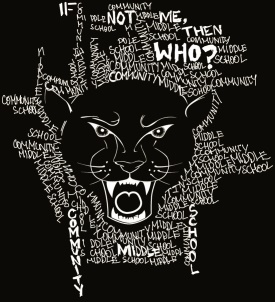 CMS PTSA – PANTHER WEAR              Fall 2016                                        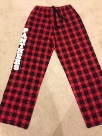 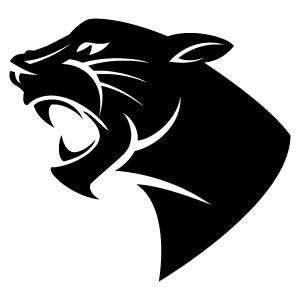 